ООО Проект «Инфоурок» 2017гтест «Основы педагогики» тест «ИКТ компетентность педагога»тест «Организация работы с одаренными детьми»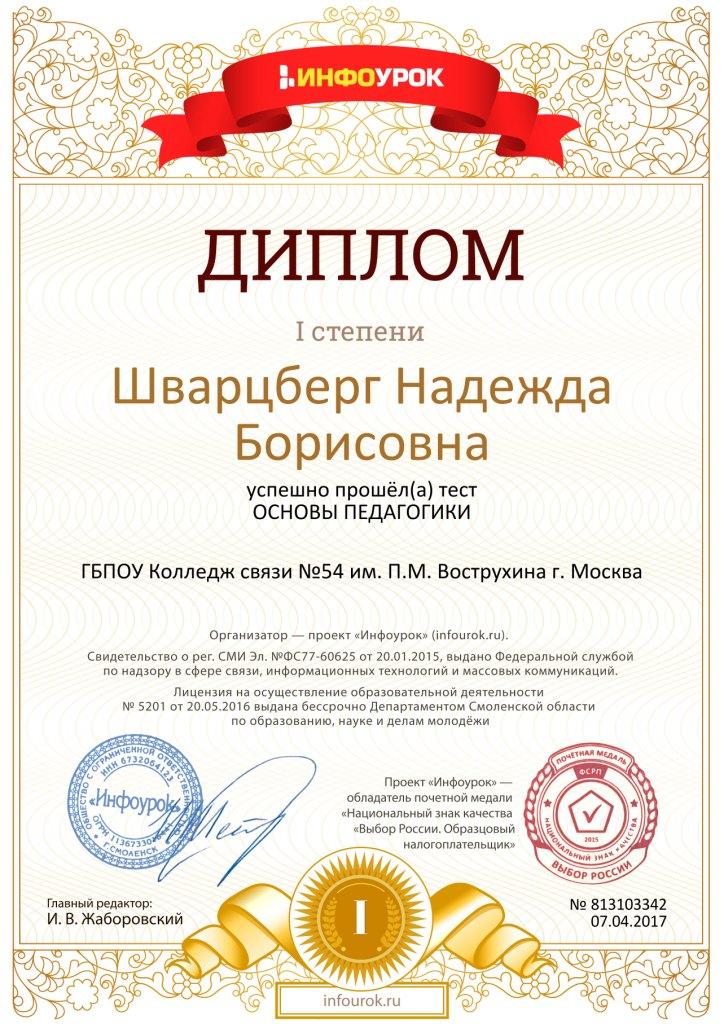 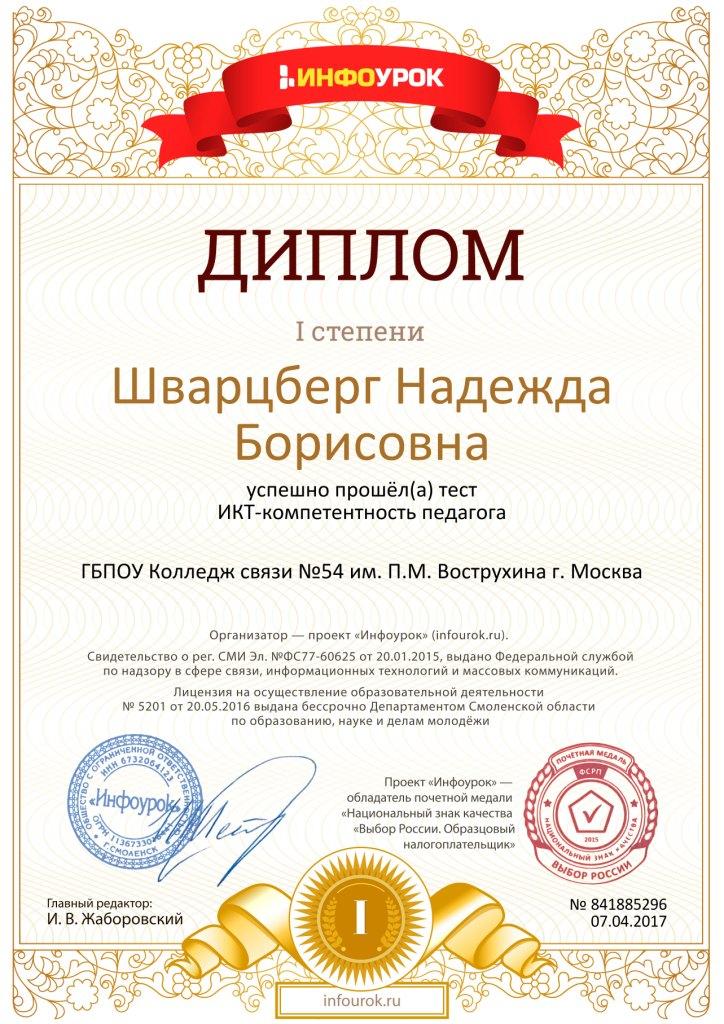 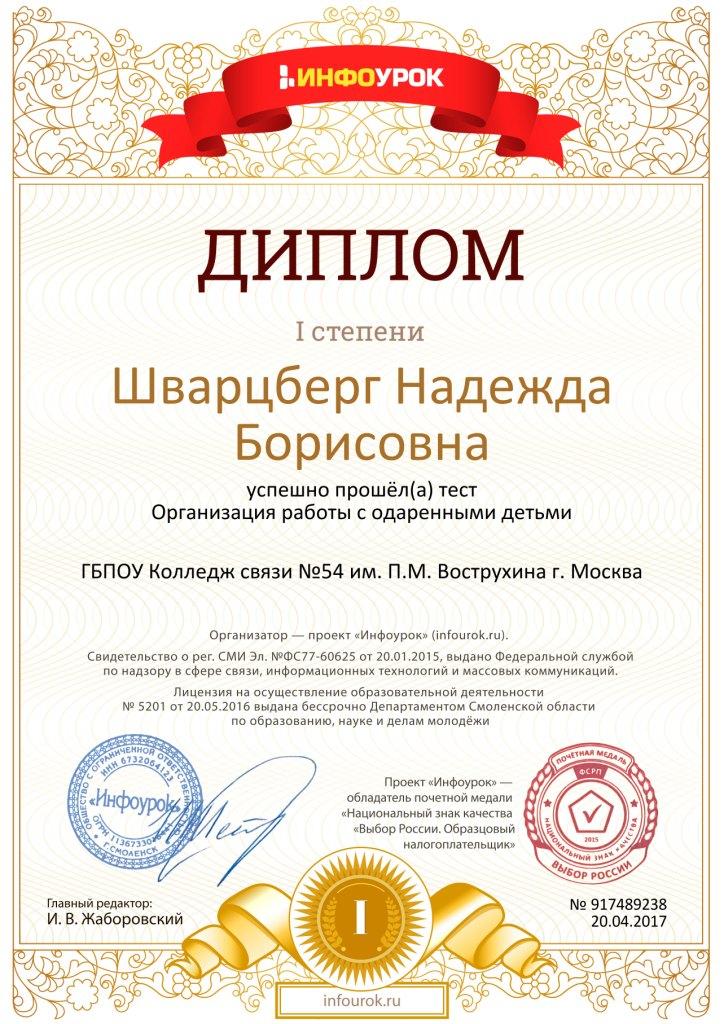 